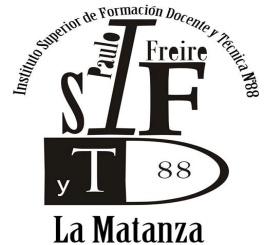 CARRERA: Profesorado de InglésCURSO: 3º F 1 TV-3º F 2 TMASIGNATURA: Lengua y Expresión Oral IIIDOCENTE/S: Ledesma Rosa Azucena; Pennacchini ClaudiaAÑO: 2019BLOQUES DE CONTENIDOSA) Contenidos:Unidad 1: Siglo XVII The cavalier poets:Ben Jonson: The Shadow, On My first Sonne, The Grasshopper Richard Lovelace: GratianaDancing; Robert Herrick: To Daffodils; Sir John Suckling: Love Turned to Hatred; Metaphysic poets: John Donne: Death; John Milton: On His Blindness. Diálogos,        Unidad 2 Siglo XVIII El Clasicismo. Alexander Pope. John Dryden, Jonathan Swift. Joseph Addison. Richard Steele. Samuel Johnson. William Blake: London, The Tyger, The Lamb.DiálogosUnidad 3 Siglo XVIII. El Romanticismo. P. B. Shelley. John Keats. William Wordsworth. S. T. Coleridge. G.G. Lord Byron. Jane Austen. On receiving an Account that his Only Sister's Death was Inevitable (1791), Samuel Taylor ColeridgeSonnet XIX. To A Friend, Who Asked How I Felt When The Nurse First Presented My Infant To Me, Samuel Taylor ColeridgeThe Birthmark, Nathaniel Hawthorne Diálogos.Unidad 4 Siglo XIX. La Era Victoriana. Charles Dickens. Alfred Lord Tennyson. Robert Browning. Walt Whitman. Oscar Wilde: The Importance of Being Earnest; Lewis Carrol. Thomas Hardy. Abraham Lincoln. Emily Bronte. Edgar Allan Poe: The Raven; Rudyard Kipling. Diálogos.Unidad 5: Análisis del discurso oral. Nociones básicas. ¿Por qué la pragmática? Definición de pragmática. Referencia e inferencia. Principio Cooperativo. Contexto, co-texto, Referencia, Inferencia. Presuposición: tipos. Actos del habla. IFIDs. Condiciones aptas. Clasificación de los actos del habla. Eventos del habla. Cooperación e implicaturas. Grice y sus principios. El principio de relevancia. DiálogosUnidad 6 El principio de solidaridad en la comunicación. Transacciones. Intercambios. Movidas. Análisis de extractos de conversaciones. Comunicación no verbal. Turnos de habla. Pausas. Silencios. Tópico. Interrupciones. Comportamiento al escuchar. Cambio de tópico. Señales en la conversación. La etnografía del habla. La comunidad. Los componentes de los eventos del habla. Locación, participantes, propósitos, tono, canales. Contenido del mensaje. Estructura del mensaje. Normas de interacción. DiálogosB) Bibliografía obligatoriaBrazil, D. (1994) Pronunciation for Advanced Learners of English. Cambridge University  Press: Cambridge. (Unidades 6-10, revision) Bradford, B. (1988) Intonation in Context. Cambridge University Press: Cambridge. Brazil, D. (1997) The Communicative Value of Intonation in English. Cambridge University Press:         Cambridge.  J.D. O'Connor and Gordon Frederick Arnold. (1973) Intonation of Colloquial English.              Jule, George (2000) Pragmatics. Oxford University Press: Oxford Lecumberri, M, Luisa & Maidment, J. A. (2000) English Transcription Course. Arnold: London Maley, Alan and Duff, Alan (1994) Sounds Intriguing. Cambridge University Press: Cambridge. New English Digest. Electronic Magazine on CD Rom. Dr. Lang Group: London Wells, J.C. (1990) Longman Pronunciation Dictionary. Longman: Essex.  50 Favourite Nursery Rhymes, BBC, London (CD y letras) Textos electrónicos educativos y generales de interés académico:  David Crystal ‘Keep your English Up to Date 1, 2, 3, 4. 5. 6, and 7. Booklet diseñado por las docentesC) Bibliografía SugeridaAustin, J.L. (1962) How to do Things with Words. Oxford: Oxford University Press. Bailey, K.M., Long, M.H. & Peck, S. (Eds.). (1983). Second Language Acquisition Studies.		Blackwell Publishers: Cornwall Bolinger, D. (1989).  Intonation and its Uses. Melody in Grammar and Discourse.  London:  Brazil, D. y R. Coulthard. (1980) Discourse Intonation and Language Teaching .Longman:  Brown, C., Currie, K. & Kenworthy, J. (1980).  Questions of Intonation.  London: Croom Helm.  Clark, Herbert and Carlson, Thomas (1982) Hearers and Speech Acts. Online Journal. JSTOR Cruttenden, Alan (1997) Intonation. Cambridge University Press: Cambridge Cutting, Joan (2002) Pragmatics and Discourse. Routlege: London Edward Arnold.  Fletcher, P. & Garman, M. 1986.  Language Acquisition.  Cambridge: CUP.  Fox, Anthony (2002) Prosidic Features and Prosodic Structures. Oxford University Press: Oxford El uso de entornos virtuales permite una mejor gestión del aprendizaje por parte de los alumnos.  De esta manera surge la posibilidad de creación de un espacio que complemente las actividades áulicas, y facilite la interacción entre alumnos y profesores, ayudando a superar limitaciones de tiempo y espacio. Esta modalidad, que combina instancias presenciales y no presenciales, denominada “educación integrada” (blended learning), pretende que los estudiantes utilicen el aula virtual en forma participativa, activa y critica, aprovechando su condición de nativos digitales, que les ha permitido desarrollar intuitivamente habilidades en el uso de las TIC. En este caso se utilizará el aula virtual dos horas semanales, en las que el alumno deberá subir TPs, tales como diálogos, poemas grabados habiendo practicando los tonos y sonidos previamente, para su evaluación posterior; también, realizarán ejercicios de Listening-comprehension -escuchar y comprender, para completar una actividad. El uso del aula virtual será 100% obligatorio.EXPECTATIVAS DE LOGRO             Comprensión de textos literarios de distintos géneros, mensajes propios de los medios de comunicación masiva, grafitis, historietas, libros de textos, textos informativos, descriptivos y textos para niños y jóvenes. Lectura en voz alta con el uso apropiado de los patrones de ritmo, acentuación y entonación de la lengua inglesa.Confección de transcripción fonética con patrones de tonalidad, tonicidad y entonación de acuerdo al contexto. Dominio del código lingüístico de la Lengua Extranjera - vocabulario, pronunciación, ortografía, morfología y sintaxis- para una comunicación eficaz.Análisis adecuado de los diferentes tipos de discurso correspondientes al nivel.Identificación de las funciones pragmáticas de los textos didácticos a utilizar en la práctica docente.Afianzamiento de hábitos de trabajo individual y grupal que integren las diversas habilidades personales y pongan de manifiesto la solidaridad entre pares.CONDICIONES DE APROBACIÓN DE LA CURSADA  Modalidad: Promoción sin examen. La evaluación será procesual; por lo tanto, será constante; se considerarán todos los trabajos prácticos integradores presentados en fecha, con un 80% de aprobados; las actividades áulicas propuestas serán evaluadas, en cuanto a su participación oral en clase, presentaciones orales de temas sugeridos por la profesora y por los alumnos. Deberán asimismo tener un 80% de asistencia a clase. Tendrán dos exámenes parciales, que constarán de dos partes cada uno –una oral, grabada y otra escrita, la que se aprobará con nota que dé un promedio de 7 o más. Modalidad: Con examen final.Aquellos estudiantes que no llegaren a alcanzar la promoción sin examen, pero aprobaren los parciales con 4 o más, pasarán a un examen final. Si durante la cursada, los alumnos realizaren las transcripciones fonéticas y fueran aprobadas con 4 o más, no se los evaluará en forma escrita en el examen final y solo rendirán un examen oral. Si sus transcripciones no fueren aprobadas durante la cursada, rendirán un examen escrito no eliminatorio y uno oral y se promediarán para aprobar con 4 o más.                Recuperatorios:En caso de desaprobar los parciales, los alumnos podrán recuperar los mismos en fecha a consignar por la institución. La fecha de los parciales se consensuará con los estudiantes al comenzar cada cuatrimestre, para que no se superponga con las fechas de las demás perspectivas, quedando la posibilidad de cambio de presentarse algún inconveniente de organización.  De todos modos, el Espacio sugiere fechas que están en el presupuesto de tiempo.            Importante:El porcentaje de asistencia requerida podrá ser reducida en un 10% más, si el CAI considera Justificadas las inasistencias por razones de salud debidamente fundamentadas. El estudiante que, por razones debidamente fundamentadas y certificadas, estuviere ausente en la evaluación de los cuatrimestres podrá acceder a los exámenes recuperatorios en las fechas para ello designadas.CRITERIOS DE EVALUACIÓNTeniendo en cuenta que el proceso de aprendizaje es gradual, el alumno será evaluado en todas las clases en su exposición oral y por los dictados y trascripciones realizadas en clase. Tendrán dos parciales, el primero escrito y el segundo escrito y oral.CONDICIONES PARA LA ACREDITACIÓN                  Acorde a la Resolución 4043/09, para la aprobación de la cursada, el alumno deberá contar       con un 60% de asistencia. Habrá dos instancias evaluativas parciales. Una por cuatrimestre.ALUMNOS LIBRES: En cuanto al régimen de estudiante libre, podrán presentarse en las instancias de acreditación final previstas para el régimen presencial y no presencial, correspondientes al período en que se registraron como estudiantes libres. Deberán rendir con la propuesta pedagógica vigente al momento de su inscripción. En caso de haberse cerrado la carrera o cambiando el plan de estudios, la evaluación final se ajustará al programa desarrollado en el último año en que se dictó la unidad curricular. La evaluación final tendrá una instancia escrita y una oral. Se deberá aprobar la instancia escrita para pasar a la oral. La calificación resultará del promedio de ambas. Para la acreditación final se debe obtener 4 (cuatro) o más puntos. El alumno libre podrá dar el final de la materia elegida en los llamados: Noviembre /Diciembre correspondientes al ciclo lectivo en el que se anotó para la correspondiente cursada, Febrero/Marzo. Los estudiantes que se inscriben como libres podrán consultar con el docente a cargo del Espacio aquellas inquietudes que surgieran de la lectura del Proyecto de la misma, así como de aquellos aspectos que no estuviesen especificados en ella. OBSERVACIONES: En todos los casos contemplados, los alumnos deberán traer el material para rendir el examen oral; dicho material es una recopilación de diferentes tipos de textos utilizados a lo largo de la cursada. El alumno podrá preparar un texto de su elección para leer en el examen oral, con tonos, uso y elección que deberá fundamentar de acuerdo a la teoría presentada por John Wells en su libro, English Intonation. Si citaran algún otro autor, no debería existir ningún inconveniente, mientras fundamenten el uso de la entonación elegida. El material utilizado durante la cursada estará disponible en la biblioteca, en un DVD. 